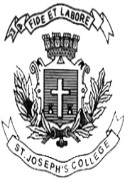 ST. JOSEPH’S COLLEGE (AUTONOMOUS), BENGALURU-27B.A. POLITICAL SCIENCE - II SEMESTERSEMESTER EXAMINATION: APRIL 2022(Examination conducted in July 2022)PS 212 – Political Concepts and IdeologiesTime- 2 ½ hrs	              	                                             	Max Marks-70This question paper contains one printed page and three partsPART- AI   Answer any four of the following questions in about 60 words each (4x4=16)      1. What are the two dimensions of Political theory?      2. What is Legitimacy?      3. What is Classical Liberalism?      4. What is Fabian Socialsim?      5. What is Ecologism?PART- BII   Answer any three of the following questions in about 150 words each (3x8=24)       6. Examine the features of Behaviouralism.       7. What is Oligarchic government? Explain different forms of Oligarchic governments.        8. Explain the features of Neo-liberalism.       9. Explain the features of Fascism.PART- CII   Answer any two of the following questions in about 250 words each (2x15=30)      10. Explain the features of Parliamentary and Presidential forms of government            with suitable examples      11. Discuss the prominent ideas of Mahatma Gandhi.      12. Describe the features of Scientific Socialism.      13. Write short notes on:  (in about 80 words each)           a) Unitary Government           b) Social Democracy           c) Left Wing Extremism